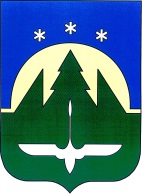 Муниципальное образованиеХанты-Мансийского автономного округа – Югрыгородской округ город Ханты-МансийскАДМИНИСТРАЦИЯ ГОРОДА ХАНТЫ-МАНСИЙСКАУПРАВЛЕНИЕ ТРАНСПОРТА, СВЯЗИ И ДОРОГ                       Мира ул., д.34, г. Ханты-Мансийск, Ханты-Мансийский автономный округ-Югра,   Тюменская область, Россия, 628012, тел/факс:8(3467) 32-26-44, 33-45-30, E-mail: zhuravlevvv@admhmansy.ru Пояснительная запискак постановлению  Администрации города Ханты-Мансийска от 18.10.2013 №1346 «О муниципальной программе «Развитие транспортной системы города Ханты-Мансийска»          Постановление Администрации города Ханты-Мансийска от  18.10.2013 №1346 «О муниципальной программе «Развитие транспортной системы города Ханты-Мансийска» разработано управлением транспорта, связи и дорог Администрации города Ханты-Мансийска  в соответствии с Федеральными законами от 06.10.2003 N 131-ФЗ "Об общих принципах организации местного самоуправления в Российской Федерации", от 13.07.2015 N 220-ФЗ "Об организации регулярных перевозок пассажиров и багажа автомобильным транспортом и городским наземным электрическим транспортом в Российской Федерации и о внесении изменений в отдельные законодательные акты Российской Федерации", от 10.12.1995 N 196-ФЗ "О безопасности дорожного движения", в целях создания Порядка  предоставления субсидий из бюджета города Ханты-Мансийска перевозчикам в целях возмещения недополученных доходов.Заместитель начальника управления                                          В.В. Шелковой